В целях определения местоположения границ образуемых и изменяемых земельных участков, с учетом протокола публичных слушаний и заключения о результатах публичных слушаний, в соответствии с Градостроительным кодексом Российской Федерации, решением Совета депутатов города Новосибирска от 24.05.2017 № 411 «О Порядке подготовки документации по планировке территории и признании утратившими силу отдельных решений Совета депутатов города Новосибирска», постановлением мэрии города Новосибирска от 20.11.2014 № 10104 «Об утверждении проекта планировки территории восточной части Дзержинского района», руководствуясь Уставом города Новосибирска, 
ПОСТАНОВЛЯЮ:1. Утвердить проект межевания территории квартала 026.01.03.27 в границах проекта планировки территории восточной части Дзержинского района (приложение).2. Департаменту строительства и архитектуры мэрии города Новосибирска разместить постановление на официальном сайте города Новосибирска в информационно-телекоммуникационной сети «Интернет».3. Департаменту информационной политики мэрии города Новосибирска в течение семи дней со дня издания постановления обеспечить опубликование постановления.4. Контроль за исполнением постановления возложить на заместителя мэра города Новосибирска – начальника департамента строительства и архитектуры мэрии города Новосибирска.Кухарева2275050ГУАиГПриложениек постановлению мэриигорода Новосибирскаот 05.07.2017 № 3121ПРОЕКТмежевания территории квартала 026.01.03.27 в границах проекта планировки территории восточной части Дзержинского районаЧертеж межевания территории (приложение).____________Приложениек проекту межевания территории квартала 026.01.03.27 в границах проекта планировки территории восточной части Дзержинского районаЧЕРТЕЖмежевания территории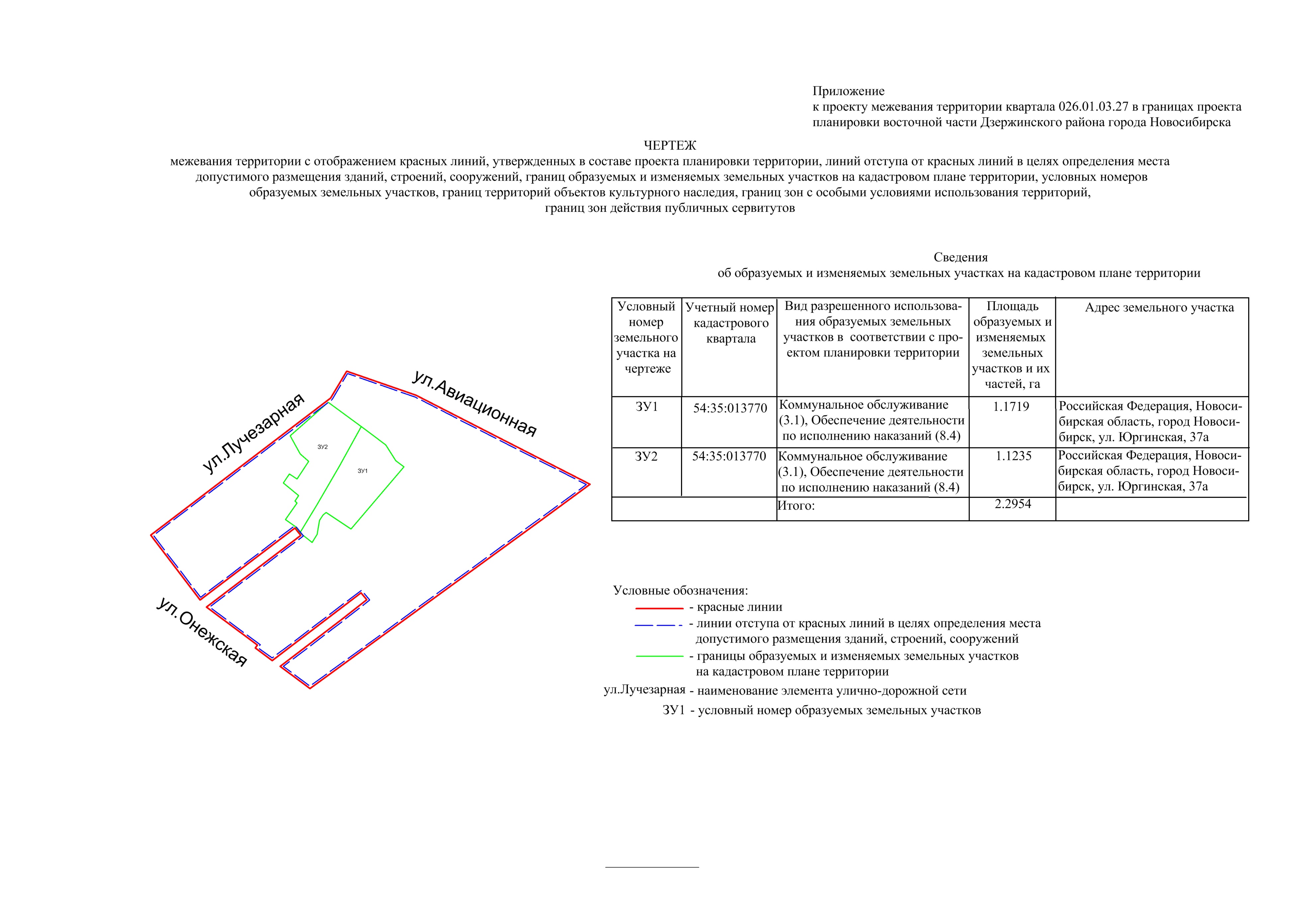 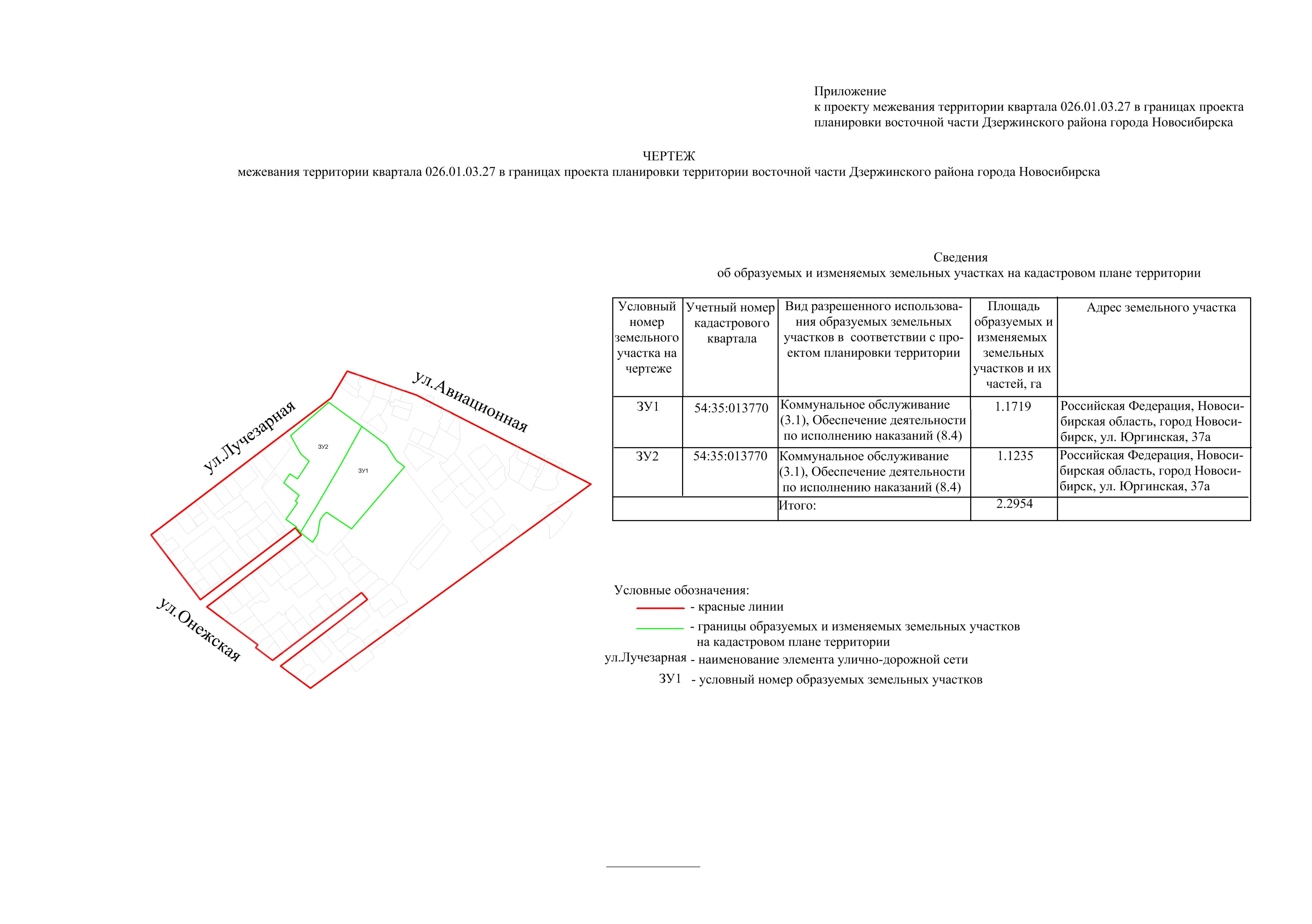 ______________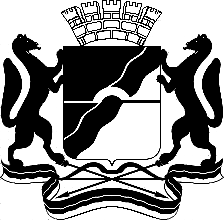 МЭРИЯ ГОРОДА НОВОСИБИРСКАПОСТАНОВЛЕНИЕОт  	  05.07.2017		№        3121	О проекте межевания территории квартала 026.01.03.27 в границах проекта планировки территории восточной части Дзержинского районаИсполняющий обязанности мэра города НовосибирскаГ. П. Захаров